DescriptionDST Vision is a website that aggregates many direct mutual fund and annuity company client information in one place for each advisor.AssumptionsN/AProcedureTo access DST Vision, you will log in under the representatives ID and PasswordThis is a good tool to review direct client accounts, statements, bank information, beneficiary designations, distribution & contribution information, et ceteraDaily CheckFrom the home screen, click on the Client tabIf you are the first person to access the Client tab for the day, you will see a list of the previous day’s transactionsIf the recent transaction list does not automatically populate, you can click on the Recent Transactions tab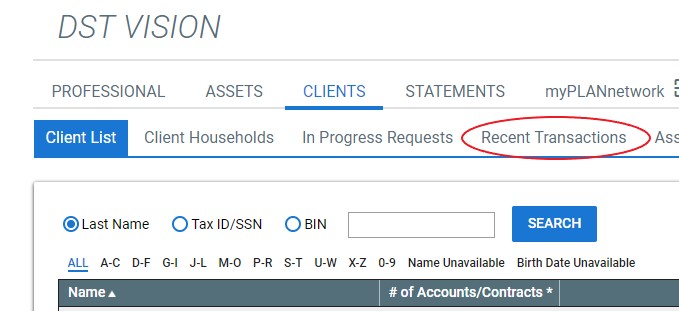 This is a good tool for reviewing expected (or unexpected) transactions related to a follow-up taskAdding Rep Code AccessClick Administrative in the right-hand corner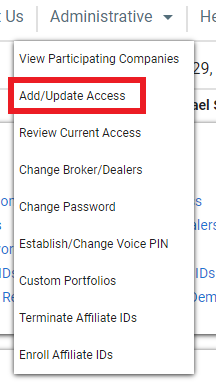 Select Add/Update AccessReview the current fund company and rep codes DST can accessClick ContinueOn the following screen, search for the fund companies you wish to add access to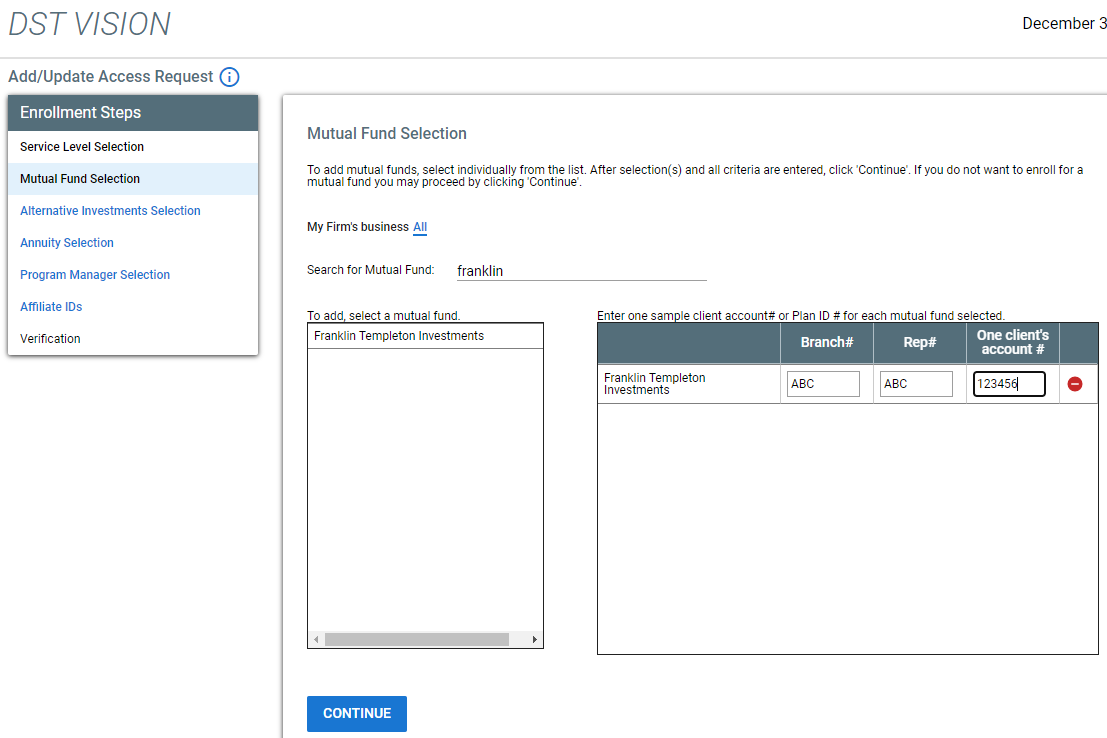 You will need one client account number under the rep ID you wish to add Continue to add fund companies and rep ID numbers until you are finishedClick ContinueAn email will be sent to the rep when access has been added or deniedReferencesN/ARevision HistoryProcedure Name: DST Vision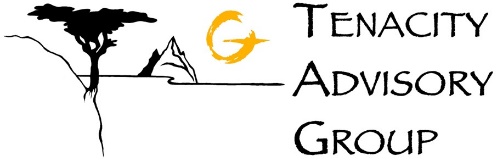 Department:Investment TeamEffective Date:11/14/2022Author: Katie WeinschenkRevision DateRevised ByRevision Notes11/14/2022Katie WeinschenkProcedure Created